            WARWICK TOWN COUNCIL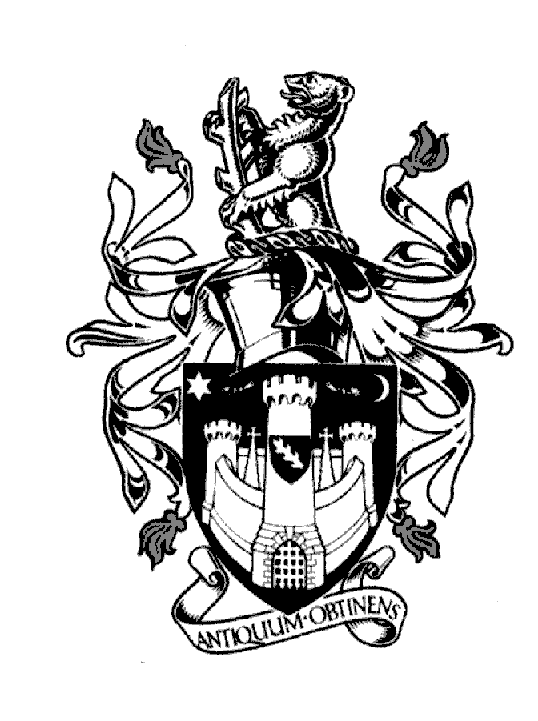 Court HouseJury StreetWARWICKCV34 4EWTel: 01926 411694      Jayne Topham        Town ClerkFULL COUNCIL MEETING                                                                                   14th December 2023MINUTES               Present:                    The Mayor Cllr O Jacques                 The Deputy Mayor Cllr D Skinner                 Cllr J Darcy               Cllr Mrs K Dray,                 Cllr Ms K Gorman                 Cllr AP Murphy                 Cllr S Pargeter                 Cllr J Sinnott                 Cllr J Sullivan                 Cllr P Wightman                 WCC:  Cllr J Holland                 WDC: Cllr D Harrison                Section A Council               58.  Prayers - Rev J Hearn                59.  Apologies: Cllr D Browne, Cllr M Edwards, Cllr Mrs E Harrison &  Cllr Mrs M Mangat sent their                        apologies, it was resolved to accept them.                         WCC Cllr PS Birdi, WDC Cllr Ms H Yellapraga also sent their apologies.                                    60.  Declarations of Interest: None                61.  Mayors Announcements:  The Mayor reviewed all the engagements he had attended since the                         last Full Council meeting.62.  Confirmation of minutes from the Full Council Meeting 26th October 2023                        It was resolved to approve the minutes as a true reflection.                63.  Reports to be received from District or County Councillors  Reports were sent in advance of the meeting.  Points were reviewed.                     WCC Cllr J Holland advised that budgets were being reviewed and with rising costs concerns were                      being raised to the point of S114 notices being considered.                     WCC Cllr PS Birdi wished to bring the following consultation to the attention of Councillors.Warwickshire Fire and Rescue Service - Consultation on proposed service delivery model -   Warwickshire County Council - Citizen Space                     The consultation on Warwickshire Fire & Rescue reconfiguration is going to consultation from                     11th December 2023 till 10th March 2024.Cllr Ms H Yellapraga WDC also wanted Councillors to know that action was being taken by Myton School about parking & traffic issues.  They are liaising with Lidl who will allow parents to park and encourage students to walk to school.64.  Reports of Plans Committee  Planning Committee held on the 6th November & 7th December 2023  It was resolved to approve the minutes of both meetings.65. To receive and adopt the minutes of the following committee meetings. Allotments Committee held on the 27th November 2023 Community & Culture held on the 9th November 2023 Economic & Tourism held on the 16th November 2023 It was resolved to approve the minutes of all three meetings.               66.  Chris Elliott CEO Warwick District Council to give an update on Warwick - Presentation &                        Questions (Presentation attached Appendix 1 WDC strategy How do we make Warwick District                        and great place to live)                       A comprehensive presentation covering the main projects in Warwick – allowing Councillors to                        gain clarification on timescales and understand WDCs involvement with ongoing issues with                       empty shops and promotion.               67. To answer members’ questions                      None.            Section B General Purposes68.  Public Question Time        Three questions were raised by members of the public – each question related to WDC         responsibilities.  69.  Plan Priorities – Cllr D Skinner updated Councillors.  The Town Clerk advised that following a         meeting with Cllr Mrs E Harrison and Cllr M Edwards, who raised concerns about the rivers in         Warwick, Seven Trent will be attending Full Council in March to update Councillors on project         progress Bathing Rivers.              Signed…………………………………….   Dated ……………………………………